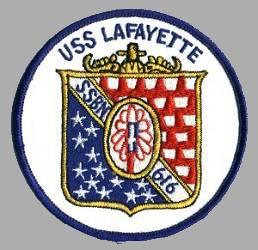 2022 Reunion RegistrationAshworth by the Sea HotelHampton, NH12-16 September 2022Name:												Address:											Phone:						Email:						Name:												Address:											Phone:						Email:						Number of Attendees:			Name(s) of Guest(s):																	Number of Attendees:			Name(s) of Guest(s):																	Registration Fee: $50 per person $50 x 		  = $		Association Dues (if not already paid): $20 for 2 years 
(Crew Members Only)  = $		13th: Bus to Boston Navy Yard/USS Constitution 
(Admission to sites is individual responsibility)$40 x 		  = $		14th: USS Albacore Tour ~$8.00 per person, individual ResponsibilityShipyard Tour - Box Lunch, Individual Responsibility# of Box Lunches: 		15th: Closing Banquet: $50 per person $50 x 		  = $		TOTAL  = $		Make checks payable to:	USS Lafayette AssociationMail form and checks to:	Juan Castillo				1373 East Academy Avenue				Tulare, CA 93274 Must Be Received  NLT 8/31/2022 Make checks payable to:	USS Lafayette AssociationMail form and checks to:	Juan Castillo				1373 East Academy Avenue				Tulare, CA 93274 Must Be Received  NLT 8/31/2022 